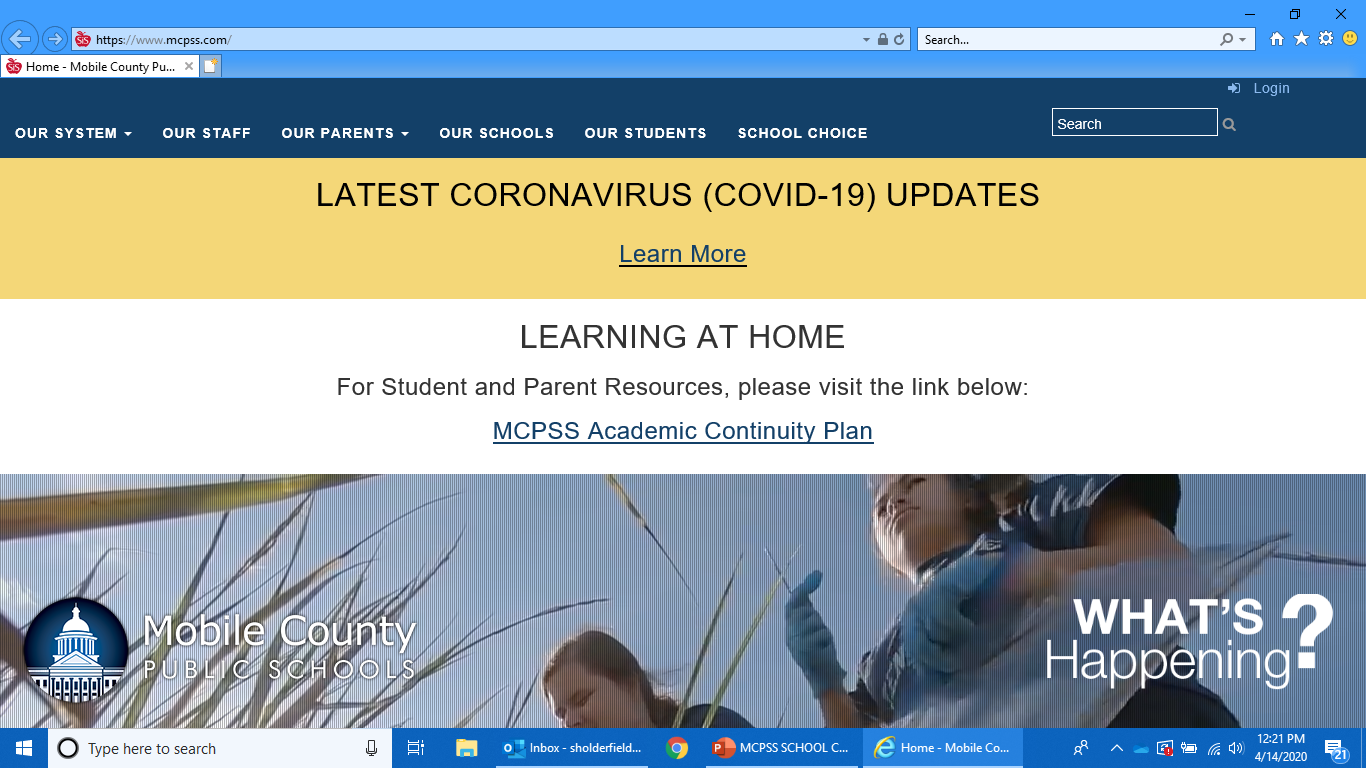 Go to the MCPSS website and click OUR STUDENTSUSING YOUR STUDENT CREDENTIALS, LOG IN USERNAME(FIRST, MIDDLE, LAST (INITIALS) + LAST 6 DIGITS OF STATE ID) AND YOUR PASSWORD (first initial CAPITALIZED, last initial LOWERCASE, eight digit birthdate)Example: username: sdh123456@stu.mcpss.com                  Password: Sh03251999After logging in, click on the small windows box of icons in the top left corner (Outlook is your e-mail).